 “2023年度暑期高水平国际科研课程项目”通知项目概况2023暑期高水平国际科研课程项目是“交叉学科国际化创新人才联合培养计划”子项目之一，由中国教育国际交流协会主办，协会所属单位中国教育国际交流研修学院组织实施，以邀请全球顶尖高校教授到国内一流大学开展科研课程为目的，特于暑假期间面向全国高校在读学生开放招生。项目涵盖各主流学科的国际顶尖教授课程、以科研式学习模式来提升批判性思考能力、独立学习能力、结构化表达能力以及跨学科实践能力。项目期间，学员将与来自全球顶尖高校教授进行面对面交流学习，同时与国内外优秀学子共同拓展国际化视野与知识结构。项目内容1、教授资历：		 引进一批全球超一流高校前沿学术领域的顶尖研究型教授，严格限制为全球综合排名前三十，美国本土综合排名前二十，英国G5，或所在学院专业排名全球前三的院校的在职研究型教授（部分应用型学科Adjunct教授），包括英美国家级重点实验室Senior以上研究员，或SCI/SSCI一/二区期刊编审委员。2、课程标准：国际标准的学科专业研究型课程，以研究性学习作为课程主要组织方式。课程课时统一规定为两周54.5课时。3、授课模式：线下面对面授课，由授课教授带领学生进行互动，并设置有答疑、现场讨论等多种国际性课堂互动环节。全方位实景体验国际顶尖教授带来的授课氛围。课堂设有助教，课堂及课后问题均可联系助教寻求帮助，保证学生在整个授课过程做到深度参与。4、课程安排A期：课程时间2023年7月16日－7月28日报名截止时间：2023年6月30日项目结业作业提交时间：2023年8月20日（各课题会略有不同）B期：课程时间2023年7月31日－8月11日报名截止时间：2023年6月30日项目结业作业提交时间：2023年9月3日（各课题会略有不同）5、上课地点（具体上课地点以最终通知为准）：上海、北京、广州、南京、成都、武汉、西安。项目收获：成绩单：对于符合考核标准的学员，由课程所在基地院校签发成绩单；结业证书：向完成课程学习且成绩合格的学生颁发中国教育国际交流研修学院结业证书。（证书可登录官网查询，查询端口：http://yanxue.ciei.org.cn）；学术报告：力求为学生打造最佳学术环境，在执教教授指导下，参与项目的学生将完成一篇小组学术报告；课程评估报告：与全球顶尖教授面对面沟通，并获得教授亲签的课程评估报告,同时优秀学员有机会与海外教授建立进一步的联系，获得教授在项目之外的学术资源；科研经历：获得优质学术科研经历，可作为留学申请、考研申请、求职申请中的重要素材；语言进阶：跨学科全英文的学习环境、高强度的学术训练，全方位提升学员的英语能力、学习能力、沟通能力和思考能力；四、申请条件：我校全日制本科生、研究生。身体健康，学习成绩良好，有较好团队合作精神和意识。英语流利，能够顺利沟通交流，原则上建议CET四级 490或者CET六级450 。有良好的学习能力和独立自主的生活能力。五、费用说明：项目费用：16800人民币（费用不包含课程期间餐饮及住宿费用以及学生往返的交通费、保险费及个人产生的其它费用。）《交叉学科国际化创新人才联合培养计划》项目院校学生参加本项目，缴纳项目费可获得2000元人民币优惠（我校为该计划项目院校，学生项目费为14800人民币）。住宿费用根据不同上课地点约为1000-2000元人民币，在学生报名审核通过后，另行缴纳。生活费自理。校内报名流程报名详见《暑期高水平国际科研项目报名须知》项目咨询：项目情况咨询：联 系 人：姚老师联系电话：18062451150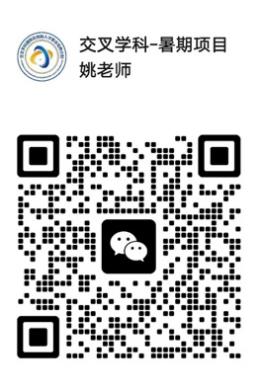 学校专家科联系人：原老师 85356062 fts@tju.edu.cn附件：-暑期高水平国际科研项目报名须知-2023高校暑期高水平国际科研项目手册核心科研课程授课方式核心科研课程授课方式课程对象在读本科生、研究生先修课（可选）90+课时线下教授课程讲授总时长32课时线下学术导师课程总时长15课时线上论文导师写作辅导总时长6课时OFFICE HOUR1.5课时课程周期2周课程+3周结业作业提交考核方式考勤、课堂表现、课题研讨展示、小组学术报告等核心科研课程授课教师课时课程安排先修课（可选）学术导师（线上）90开课前1-2周实地学术课程教授（线下）327月17日-7月28日实地学术课程学术导师（线下）157月17日-7月28日写作课程论文导师（线上）67月22日-7月23日OFFICE HOUR学术导师（线上）1.58月5日-8月20日（集中一次）核心科研课程授课教师课时课程安排先修课（可选）学术导师(线上)90开课前1-2周实地学术课程教授（线下）327月31日-8月11日实地学术课程学术导师（线下）157月31日-8月11日写作课程论文导师（线上）68月5日-8月6日OFFICE HOUR学术导师（线上）1.58月19日-9月3日（集中一次）